RENCANA PELAKSANAAN PEMBELAJARAN (RPP)Satuan pendidikan 		: SMAN 3 KlatenMata Pelajaran		: Sejarah IndonesiaKelas / Semester		: XI / 1Alokasi Waktu                	: 2x 45 menit KOMPETENSI INTI (KI)  Menghayati dan mengamalkan  ajaran agama yang dianutnyaMenghayati dan mengamalkan perilaku jujur, disiplin, tanggung jawab, peduli (gotong royong, kerjasama, toleran, damai), santun, responsif, dan pro-aktif dan menunjukkan sikap sebagai bagian dari solusi atas berbagai permasalahan dalam berinteraksi secara efektif dengan lingkungan sosial dan alam serta dalam menempatkan diri sebagai cerminan bangsa dalam pergaulan dunia.Memahami, menerapkan, dan menganalisis pengetahuan faktual, konseptual, prosedural berdasarkan  rasa ingin tahunya tentang ilmu pengetahuan, teknologi, seni, budaya, dan humaniora dengan wawasan kemanusiaan,  kebangsaan, kenegaraan, dan peradaban terkait fenomena dan kejadian, serta menerapkan pengetahuan prosedural pada bidang kajian yang spesifik sesuai dengan bakat dan minatnya untuk memecahkan masalah.Mengolah,  menalar, dan menyaji dalam ranah konkret dan ranah abstrak terkait dengan pengembangan dari yang dipelajarinya di sekolah secara mandiri, dan mampu menggunakan metoda sesuai kaidah keilmuan.KOMPETENSI DASAR DAN INDIKATOR1.1. Menghayati nilai-nilai persatuan dan keinginan bersatu dalam perjuangan pergerakan nasional menuju kemerdekaan bangsa sebagai karunia Tuhan Yang Maha Esa terhadap bangsa dan Negara Indonesia. 2.1. Mengembangkan nilai dan perilaku mempertahankan harga diri bangsa dengan bercermin pada kegigihan para pejuang dalam melawan penjajah. 3.2. Menganalisis proses masuk dan perkembangan penjajahan  bangsa Barat di Indonesia.INDIKATOR PENCAPAIAN KOMPETENSI3.2.1. Sikap bangsa Indonesia dalam menerima kedatangan bangsa Barat.4.2. Mengolah informasi tentang proses masuk dan perkembangan penjajahan bangsa Barat di Indonesia dan menyajikannya dalam bentuk cerita sejarah.Indikator:                  4.2.1. Menceritakan perubahan berbagai hubungan bangsa Indonesia dan bangsa Barat dari dulu hingga   sekarang.MATERI PEMBELAJARANSikap bangsa Indonesia dalam menerima kedatangan bangsa Barat. Kemaharajaan VOCPenjajahan Pemerintah Hindia BelandaPerang melawan kezaliman kolonialisme LANGKAH-LANGKAH PEMBELAJARANPENILAIAN HASIL BELAJARPenilaian dilakukan menggunakan penilaian otentik yang meliputi penilaian sikap, pengetahuan dan ketrampilan.Penilaian SikapKeterangan Skor :				Masing-masing kolom diisi dengan kriteria4	= Baik Sekali3	= Baik2	= Cukup1                   = Kurang	Nilai = Jumlah skor : 4	Kriteria Nilai 	A	=	Baik Sekali		B	=	Baik	C	=	Cukup	D	=	KurangPenilaian PengetahuanSoal :Bagaimana sikap bangsa Indonesia terhadap orang Barat yang datang ke Nusantara saat itu?Mengapa pada hubungan berikutnya sikap bangsa Indonesia terhadap orang Barat berubah hingga terjadi peperangan?Bagaimana pendapatmu tentang hubungan antara bangsa Indonesia dan orang Barat sekarang ini?Kunci Soal dan Pedoman Penskoran :1). Bangsa Indonesia yang ramah tamah terbuka menerima siapapun yang datang ke Nusantara, termasuk orang Barat, dengan berbagai keperluan seperti berdagang, hubungan yang saling menguntungkan.2 ) Karena orang Barat dengan kekuatan iptek memaksakan kehendak untuk menguasai Nusantara yang kaya subur makmur dan mengakibatkan kerugian kemiskinan dan kesengsaraan.3). Berbagai macam hubungan Indonesia-Barat telah terjadi, sekarang hubungan tersebut sebenarnya seperti sebuah kompetisi dimana keuntungan yang lebih besar akan didapat oleh fihak yang memiliki keunggulan kompetensi.	        Skor Penilaian Tes TertulisPenilaian KetrampilanMembuat cerita sejarah tentang berbagai hubungan bangsa Indonesia dan orang Barat dari dulu hingga sekarang.	Keterangan Skor :	Nilai = jumlah skor : 3	Kriteria Nilai 	A	= 4 Baik Sekali		B	= 3 Baik	C	= 2 Cukup                                                   D = 1 KurangProgram remidialRancangan kegiatan remidial dilakukan melalui remidial, bentuk kegiatan diakhiri dengan remidial tes. Diantara bentuk kegiatan yang dilaksanakan antara lain :Pemberian pembelajaran ulangPemberian bimbingan khususPemberian tugas-tugas/latihanPemanfaatan tutor sebayaProgram Pengayaan Rancangan kegiatan pengayaan dilakukan melalui pengayaan, bentuk kegiatan diakhiri dengan remidial tes. Diantara bentuk kegiatan yang dilaksanakan antara lain :Belajar kelompokBelajar mandiriPembelajaran berbasis temaPemadatan kurikulumKegiatan diakhiri dengan evaluasi pengayaan, dan hasil pengayaan merupakan nilai tambah bagi siswa tersebut.MEDIA, ALAT DAN SUMBER PEMBELAJARANGambar : Foto orang Eropa dan Indonesia, ilustrasi Perang Diponegoro, Foto Kerjasama Eropa-Indonesia.Alat : Laptop, LCD Monitor, Internet, Koran/MajalahSumber Belajar : Buku Sejarah Indonesia Kelas XI (Kemendikbud) dan buku lain yang relevan, internet, Koran/Majalah.TahapKEGIATAN BELAJARAlokasi waktuPendahuluanGuru membuka pertemuan dengan salamPeserta didik bersama guru berdoaMengabsensi Peserta didikMempersiapkan kelas agar lebih kondusif untuk memulai proses KBMMereview kembali pembahasan pada pertemuan sebelumnya sebagai langkah awal untuk melanjutkan pembelajaran selanjutnya10 menitKegiatan IntiMengamati/Menyajikan fenomenaUntuk memotivasi belajar siswa, guru meminta siswa untuk mengamati gambar yang ada hubungannya dengan topik.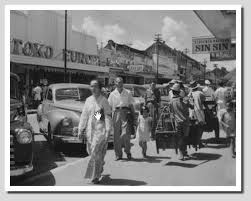 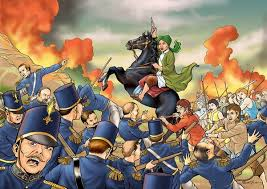 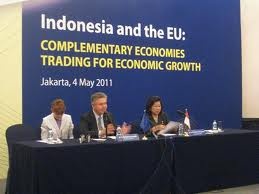 Menanya/Merumuskan MasalahGuru memberi waktu siswa untuk mengajukan pertanyaan setelah melakukan pengamatan, misalnya:Mengapa tampak kesan orang-orang Eropa lebih unggul dari pada orang Indonesia, baik secara fisik maupun kemampuan?Apakah mungkin orang Indonesia memenangkan persaingan dengan orang Eropa?Bagaimana bangsa Eropa mampu menguasai Indonesia saat itu?Atau pertanyaan apapun dari siswa yang lainnya hasil dari pengamatannya.Mengumpulkan Data/InformasiGuru tidak akan secara langsung menjawab pertanyaan siswa, tetapi guru akan mengarahkannya untuk mencari tahu dari berbagai sumber yang tersedia. Siswa dapat mengumpulkan informasi dari buku, melihat internet, Koran dan majalah, atau televisi. Mereka tidak hanya melihat yang dulu pernah terjadi tetapi sampai sekarangpun dapat untuk mendukung informasi itu seperti klub-klub sepakbola, dll.Mengasosiasi/Menganalisis DataSetelah siswa mendapatkan berbagai informasi, mereka melakukan penalaran, berdiskusi, mengkaitkan antar fakta sehingga tampak benang merah. Siswa mengkaji permasalahan secara rasional yang dapat dipertanggungjawabkan secara akademis.MengkomunikasikanDipandu guru, siswa menyampaikan pendapatnya, penalarannya, hasil temuannya dan jawaban yang disampaikan atas pertanyaan yang timbul pada kegiatan menanya. Guru dan atau bersama siswa menunjukkan, mengklarifikasi dan menyimpulkan dari topik yang dibahas. Guru menasehati siswa tentang hal-hal yang diperlukan untuk memenangkan persaingan.70 menitPenutupGuru membimbing peserta didik menyimpulkan  nilai-nilai  atau ma nfaat apa yang didapat dari pembelajaran yang telah selesai dibahas pada hari ituMengerjakan tugas mandiri sebagai pekerjaan rumah sebagai refleksi dari materi yang telah dibahas yaitu membuat portofolio yang menceritakan tentang berbagai hubungan orang Eropa dan Indonesia sekarang ini dari berbagai sumber. Pembelajaran pada hari ini diselesaikan dengan doa penutup.10 menit No.Nama SiswaA s p e k  P e n g a m a t a nA s p e k  P e n g a m a t a nA s p e k  P e n g a m a t a nA s p e k  P e n g a m a t a nA s p e k  P e n g a m a t a nJumlahSkorNilaiKet.No.Nama SiswaMensyukuri  (1-4)Jujur        (1-4)Kerjasama    (1-4)Hargadiri (1-4)Toleransi (1-4)JumlahSkorNilaiKet.134No. SoalSkor Maksimal110220310Jml Skor Maksimal40No.Nama SiswaNilaiNilaiNilaiJml ScorNo.Nama SiswaKetepatan Waktu(1 – 4)Relevansi( 1 – 4)Keotentikan( 1 – 4)Jml ScorNilaiNilaiMengetahui,Kepala SMA N. 3 KlatenSuharjo,S.Pd.,M.SiNIP. 19710611 199412 1 001Klaten,  9 Juli 2015Guru mapel SejarahSuratno, S PdNIP. 19741013 201410 1 002